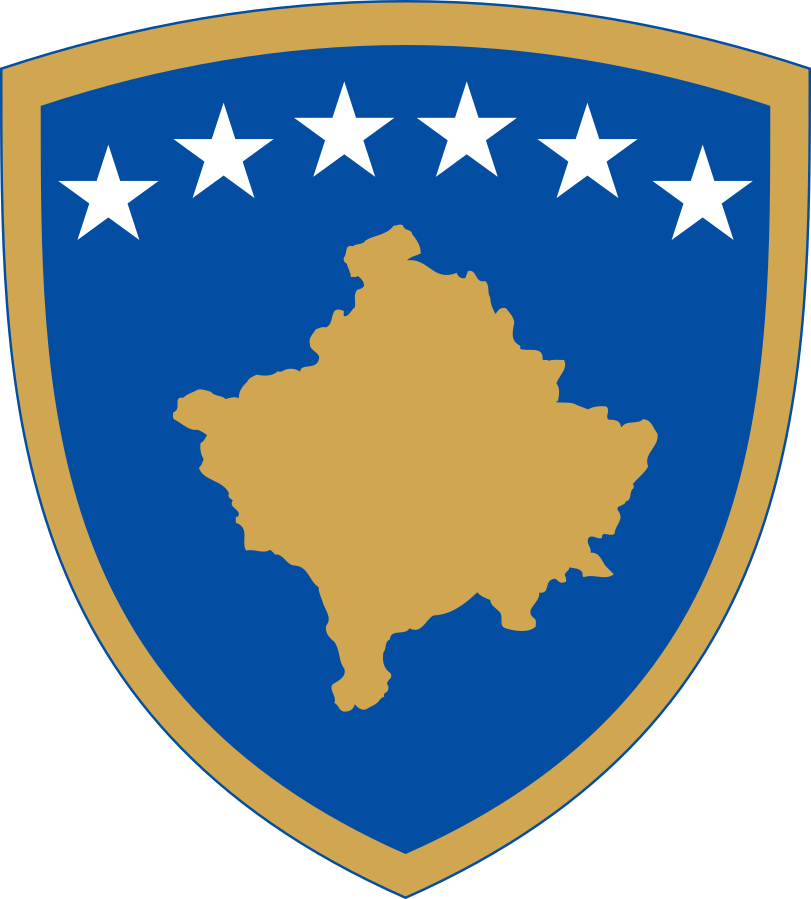 Republika e Kosovës
Republika Kosovo – Republic of Kosovo
Qeveria – Vlada – GovernmentPROJEKTLIGJ PËR ZONAT EKONOMIKEDRAFT LAW ON ECONOMIC ZONESNARCT ZAKONA O EKONOMSKIH ZONAMAKuvendi i Republikës së Kosovës,mbështetur në nenet 65 (1) dhe 119 të Kushtetutës së Republikës së Kosovës,miraton:LIGJ PËR ZONAT EKONOMIKENeni 1 QëllimiKy ligj ka për qëllim të rregullojë themelimin, administrimin, menaxhimin, promovimin, shfrytëzimin dhe monitorimin e zonave ekonomike dhe të inkubatorëve të biznesit në Republikën e Kosovës.Neni 2 FushëveprimiKy ligj përcakton të drejtat dhe detyrimet e autoriteteve publike, menaxhuesve dhe shfrytëzuesve të zonave ekonomike dhe inkubatorëve të biznesit.Neni 3 Përkufizimet1. Shprehjet e përdorura në këtë ligj kanë kuptimet e përcaktuara me këtë nen.2. Zonë ekonomike domethënë truall i ndarë dhe i rrethuar ku zhvillohen veprimtari ekonomike sipas kushteve të përcaktuara me këtë ligj. Zona ekonomike përfshin:2.1. hapësirën e shërbimeve të domosdoshme për shfrytëzuesit;2.2. infrastrukturën e përbashkët siç janë rruga, instalimi i energjisë, telekomunikimit, ujësjellësit dhe kanalizimit.3. Shfrytëzues domethënë shoqëria tregtare që ushtron veprimtari ekonomike brenda zonës ekonomike, me përjashtim të inkubatorit.4. Ministria domethënë ministria përgjegjëse për industrinë, ndërmarrësinë dhe tregtinë.5. Ministri domethënë ministri përgjegjës për industrinë, ndërmarrësinë dhe tregtinë.6. Agjencia domethënë Agjencia e Përkrahjes së Investimeve dhe Ndërmarrjeve e Kosovës.Neni 4 Objektivat1. Zona ekonomike ofron infrastrukturë të përshtatshme për zhvillimin e veprimtarisë ekonomike, duke përfshirë qasjen në transport, telekomunikim, furnizim me energji, ujësjellës dhe trajtim të ujërave të zeza.2. Zona ekonomike themelohet për këto qëllime:2.1. nxitja e investimeve;2.2. nxitja e veprimtarisë prodhuese dhe përpunuese, inovacionit dhe ofrimit të shërbimit me vlerë të shtuar;2.3. punësimi dhe aftësimi;2.4. zhvillimi i bashkëpunimit mes shoqërive tregtare dhe promovimi i tyre;2.5. rritja e konkurrueshmërisë dhe eksportit;2.6. nxitja e teknologjisë së përparuar;2.7. zhvillimi rajonal.Neni 5 Llojet1. Zona ekonomike mund të jetë:1.1. park industrial — zonë me ose pa ndërtesa industriale të ndërtuara paraprakisht, e destinuar për zhvillim industrial;1.2. park biznesi — zonë me ose pa ndërtesa industriale të ndërtuara paraprakisht, e destinuar për veprimtari siç janë prodhimi, shërbimet, magazinimi dhe distribuimi;1.3. park teknologjik — zonë e destinuar për veprimtari të avancuar teknologjike dhe që ndërlidhet me institucion të arsimit të lartë.2. Zona e lirë ekonomike themelohet dhe administrohet sipas Kodit Doganor dhe të Akcizave dhe legjislacionit në fuqi.Neni 6 Themelimi1. Zona ekonomike themelohet me vendim të Qeverisë pas rekomandimit të Ministrisë.2. Themelimin e zonës ekonomike mund ta propozojë Ministria ose komuna.3. Propozimi i komunës i paraqitet Ministrisë për rekomandim.4. Propozimit i bashkëngjitet:4.1. projekti ideor;4.2. studimi i fizibilitetit sipas nenit 7 të këtij ligji;4.3. dëshmia mbi pronësinë sipas nenit 8 të këtij ligji;4.4. dëshmia e zotësisë financiare për ndërtim dhe operim;4.5. përshkrimi i përputhshmërisë me planin zhvillimor komunal, hartën zonale ose planin rregullues urbanistik;4.6. pëlqimet ose mendimet nga institucionet përkatëse:4.6.1. ministria përgjegjëse për bujqësinë, pylltarinë dhe zhvillimin rural;4.6.2. ministria përgjegjëse për mjedisin, planifikimin hapësinor dhe infrastrukturën;4.6.2. ministria përgjegjëse për kulturën;4.6.3. Shërbimi Gjeologjik;4.6.4. komuna përgjegjëse;4.7. dëshmia e konsultimit me publikun sipas legjislacionit në fuqi.5. Propozimi me rekomandimin përkatës i parashtrohet Qeverisë për vendim.6. Vendimi i Qeverisë cakton kohëzgjatjen e zonës ekonomike, që mund të jetë nga njëzet (20) deri në nëntëdhjetë e nëntë (99) vjet.7. Qeveria shfuqizon vendimin për themelimin e zonës ekonomike nëse:7.1. nuk fillon ndërtimi i zonës ekonomike brenda dy (2) vjetëve;7.2. nuk fillon operimi i zonës ekonomike brenda katër (4) vjetëve.8. Qeveria me akt nënligjor të propozuar nga Ministri përcakton procedurën për themelimin e zonës ekonomike.Neni 7 Arsyetimi i themelimit1. Studimi i fizibilitetit përfshin arsyeshmërinë ekonomike, financiare, mjedisore, ligjore dhe administrative dhe dëshmon se përfitimet tejkalojnë koston e themelimit të zonës ekonomike.2. Ministri me akt nënligjor përcakton përmbajtjen e studimit të fizibilitetit.Neni 8 Vendndodhja1. Zona ekonomike themelohet në përputhje me:1.1. planin zhvillimor komunal;1.2. hartën zonale;1.3. planin rregullues urbanistik;1.4. planifikimin e tokës bujqësore dhe pyjore;1.5. legjislacionin për mbrojtjen e mjedisit;1.6. rendin publik.2. Zona ekonomike themelohet me pëlqimin e pronarit të tokës. Toka mund të jetë në pronësi publike ose shoqërore, e regjistruar në emër të autoritetit publik, ndërmarrjes publike ose ndërmarrjes shoqërore.3. Zona ekonomike nuk mund të themelohet në tokën me pronësi të paqartë ose të kontestuar.Neni 9 Administrimi1. Agjencia administron zonën ekonomike si vijon:1.1. siguron mbarëvajtjen e zonës ekonomike, përmes promovimit dhe mbikëqyrjes;1.2. përzgjedh operatorin ekonomik për ndërtimin e zonës ekonomike sipas ligjit përkatës për prokurimin publik;1.3. përzgjedh menaxhuesin sipas nenit 10 të këtij ligji;1.4. përzgjedh shfrytëzuesit përmes një ecurie të hapur dhe me trajtim të barabartë të personave të interesuar sipas nenit 11 të këtij ligji;1.5. promovon zonën ekonomike, vetë dhe në bashkëpunim me menaxhuesin;1.6. rregullon shërbimet brenda zonës ekonomike, duke përfshirë shërbimet e inkubatorit dhe qendrës së aftësimit, shërbimet komunale dhe shërbimet e tjera të domosdoshme për shfrytëzuesit, si dhe përcakton mënyrën e zgjidhjes së mosmarrëveshjeve dhe tarifat përpjesëtimore lidhur me shërbimet;1.7. mban shënime për numrin, llojet e veprimtarive, vlerën e investimit dhe numrin e të punësuarve të shfrytëzuesve;1.8. mbikëqyr zbatimin dhe shqipton masë ndëshkuese për shkeljen e këtij ligji ose aktit nënligjor që del nga ky ligj.2. Ministri me akt nënligjor përcakton mënyrën e administrimit të zonës ekonomike.Neni 10 Menaxhimi1. Menaxhues i zonës ekonomike mund të jetë:1.1. autoritet publik;1.2. operator ekonomik;1.3. partneritet i autoritetit publik dhe operatorit ekonomik.2. Menaxhuesin e përzgjedh Agjencia.3. Ministri me akt nënligjor përcakton mënyrën e përzgjedhjes së menaxhuesit dhe mënyrën e menaxhimit të zonës ekonomike.Neni 11 Shfrytëzimi1. Hapësira brenda zonës ekonomike u jepet në shfrytëzim operatorëve ekonomike për investim dhe ushtrim të veprimtarisë ekonomike.2. Shfrytëzuesit përzgjidhen përmes ecurisë së hapur dhe me trajtim të barabartë të personave të interesuar.3. Zona ekonomike mund të ndajë deri në tridhjetë për qind (30%) të hapësirës për investitorë të huaj ose diasporën.4. Mund t’i jepet përparësi në përzgjedhje sektorit prioritar të caktuar sipas ligjit përkatës për nxitjen dhe mbrojtjen e investimeve.5. Shfrytëzuesi fiton të drejtën e shfrytëzimit të zonës ekonomike pasi të lidhë kontratë me administruesin sipas ligjit përkatës për marrëdhëniet e detyrimeve. Kontrata përcakton llojin e investimit dhe të veprimtarisë, kohëzgjatjen e shfrytëzimit, si dhe të drejtat dhe detyrimet e tjera përkatëse.6. Kohëzgjatja e shfrytëzimit nuk mund të tejkalojë kohëzgjatjen e zonës ekonomike të përcaktuar me vendim të Qeverisë.7. E drejta e shfrytëzimit të zonës ekonomike nuk mund t’i bartet personit të tretë pa pëlqimin e administruesit.8. E drejta e shfrytëzimit të zonës ekonomike shuhet në këto raste:8.1. skadon kontrata për shfrytëzimin e zonës ekonomike dhe administruesi nuk është pajtuar për përtëritjen e kontratës;8.2. shfrytëzuesi nuk kryen investimet brenda afatit të përcaktuar me kontratën për shfrytëzimin e zonës ekonomike;8.3. shkëputet kontrata për shfrytëzimin e zonës ekonomike në rastet e parapara me ligj ose me pajtimin e palëve;8.4. shfrytëzuesi falimenton;8.5. kalon afati i përcaktuar me vendimin e Qeverisë për shpërbërjen e zonës ekonomike, që mund të jetë nga gjashtë (6) muaj deri në një (1) vit.9. Ministri me akt nënligjor përcakton mënyrën e përzgjedhjes së shfrytëzuesve, formën dhe përmbajtjen e kontratës për shfrytëzimin e zonës ekonomike, si dhe procedurat e përmbylljes së shfrytëzimit të zonës ekonomike.Neni 12 Veprimtaritë e lejuara1. Shfrytëzuesi mund të ushtrojë çdo veprimtari ekonomike që nuk cenon rendin publik, sigurinë shtetërore, shëndetin publik, mjedisin ose legjislacionin në fuqi.2. Vendimi për themelimin e zonës ekonomike mund të përcaktojë llojet e veprimtarive të parapara.3. Shfrytëzuesi mund të ushtrojë veprimtari të shërbimeve të domosdoshme për mbarëvajtjen e zonës ekonomike, duke përfshirë bankat e financat, sigurimin, logjistikën dhe gastronominë.Neni 13 Regjistri1. Agjencia mban regjistër publik për zonat ekonomike.2. Ministri me akt nënligjor përcakton formën dhe përmbajtjen e regjistrit.Neni 14 Inkubatorët1. Inkubatori është hapësirë brenda ose jashtë zonës ekonomike, e krijuar për të përshpejtuar rritjen e ndërmarrjeve fillestare përmes shërbimeve mbështetëse siç janë dhënia në shfrytëzim e paluajtshmërisë, trajnimi, shërbimet administrative, shërbimet teknike dhe qasja në infrastrukturë.2. Inkubatori ka stafin e vet menaxhues.3. Ministria me akt nënligjor përcakton mënyrën e themelimit dhe funksionimit të inkubatorëve.Neni 15 Monitorimi1. Ministri emëron trupë monitoruese për secilën zonë ekonomike.2. Trupa monitoruese këqyr zbatimin e politikave të zonës ekonomike.3. Trupa monitoruese përbëhet nga:3.1. dy (2) përfaqësues të Ministrisë, duke përfshirë administruesin;3.2. një (1) përfaqësues i komunës;3.3. një (1) përfaqësues i menaxhuesit të zonës ekonomike;3.4. një (1) përfaqësues i shoqatave të bizneseve.4. Mandati i trupës monitoruese zgjat katër (4) vjet.5. Trupa monitoruese i përgjigjet për punën e vet Ministrit.Neni 16 Dispozitë ndëshkueseKushdo që, në kundërshtim me nenin 11 të këtij ligji, zhvillon veprimtarinë në zonë ekonomike pa miratimin e autoritetit përkatës, dënohet me gjobë:1. prej pesëqind (500) deri në dy mijë (2.000) euro, si person fizik që ushtron biznes individual ose si person përgjegjës për personin juridik;2. prej një mijë (1.000) deri në dhjetë mijë (10.000) euro, si person juridik.Neni 17 Aktet nënligjore1. Aktet nënligjore të parapara me këtë ligj nxirren brenda një (1) viti.2. Për aq sa nuk janë në kundërshtim me këtë ligj, zbatohen deri kur të zëvendësohen këto akte nënligjore:2.1. Udhëzimi administrativ (MTI) nr. 01/2014 për përcaktimin e procedurën së paraqitjes së kërkesës për marrjen e pëlqimit, procedimit të saj dhe dhënien e pëlqimit, mënyrën dhe procedurat për konsultim publik, si dhe përmbajtja e regjistrit të zonave ekonomike;2.2. Udhëzimi administrativ (MTI) nr. 02/2014 për përmbajtjen e studimit të fizibilitetit;2.3. Udhëzimi administrativ (MTI) nr. 03/2014 për procedurën, formën dhe përmbajtjen e konkursit, kushtet dhe kriteret për vendosjen e subjekteve afariste brenda hapësirave të zonave ekonomike;2.4. Udhëzimi administrativ (MTI) nr. 15/2016 për mënyrën e themelimit, funksionimit dhe administrimit të Inkubatorëve të Biznesit;2.5. Udhëzimi administrativ (QRK) nr. 03/2014 për përcaktimin e kushteve dhe lehtësirave për bizneset që ushtrojnë veprimtarinë e tyre në kuadër të zonave ekonomike.Neni 18 Dispozita shfuqizueseMe hyrjen në fuqi të këtij ligji, shfuqizohet Ligji nr. 04/L-159 për zonat ekonomike.Neni 19 Hyrja në fuqiKy ligj hyn në fuqi pesëmbëdhjetë (15) ditë pasi të botohet në Gazetën Zyrtare.Glauk KONJUFCA____________________Kryetar i Kuvendittë Republikës së KosovësAssembly of Republic of Kosovo,Pursuant to Articles 65 (1) and 119 of the Constitution of the Republic of Kosovo, Hereby adopts theLAW ON ECONOMIC ZONESArticle 1PurposeThis law aims to regulate the establishment, administration, management, promotion, use and monitoring of economic zones and business incubators in the Republic of Kosovo.Article 2ScopeThis law shall specify the rights and obligations of public authorities, managers, users of economic zones and business incubators.Article 3Definitions1. The terms used in this law shall have the meanings defined by this article.2. Economic zone, separate and fenced territory where economic activities take place according to the conditions defined by this law. The economic zone includes:2.1. the space of necessary services for users;2.2. common infrastructure such as roads, power installations, telecommunications, water supply and sewerage.3. User namely the company that carries out economic activities within the economic zone, with the exception of the incubator.4. Ministry namely the respective Ministry for Industry, Entrepreneurship and Trade.5. Minister namely the Minister responsible for Industry, Entrepreneurship and Trade.6. Agency namely the Kosovo Investment and Enterprise Support Agency.Article 4Objectives1. The economic zone provides adequate infrastructure for the development of economic activity, including access to transport, telecommunications, energy supply, water supply and wastewater treatment.2. The economic zone is established for the following purposes:2.1. investment promotion;2.2. promotion of production and processing activity, innovation and provision of value-added service;2.3. employment and training;2.4. development of cooperation between companies and their promotion;2.5. increase competitiveness and exports;2.6. promoting advanced technology;2.7. regional development.Article 5Types1. The economic zone can be:1.1. industrial park – zone with or without pre-built industrial buildings, destined for industrial development;1.2. business park – zone with or without pre-built industrial buildings, intended for activities such as production, services, storage and distribution.1.3. technological park – zone intended for advanced technological activities and related to a higher education institution.2. Free economic zone is established and administered according to the Customs and Excise Code and legislation in force.Article 6Establishment1. The economic zone is established by a decision of the Government after the recommendation of the Ministry.2. For the establishment of the economic zone, may propose Ministry or municipality.3. The proposal of the municipality is submitted to the Ministry for recommendation.4. The following is attached to the proposal:4.1. conceptual project;4.2. feasibility study according to article 7 of this law;4.3. proof of ownership according to article 8 of this law;4.4. proof of financial capacity for construction and operation;4.5. description of compliance with the municipal development plan, zonal map or urban regulatory plan;4.6. consents or opinions from relevant institutions:4.6.1. ministry responsible for agriculture, forestry and rural development;4.6.2. ministry responsible for environment, spatial planning and infrastructure;4.6.2. ministry responsible for culture;4.6.3. Geological Service;4.6.4. responsible municipality;4.7. evidence of public consultation under applicable law.5. The proposal with the relevant recommendation is submitted to the Government for a decision.6. The decision of the Government determines the duration of the economic zone, which can be from twenty (20) to ninety-nine (99) years.7. The Government abrogates the decision for the establishment of the economic zone if:7.1. the construction of the economic zone does not start within two (2) years;7.2. the operation of the economic zone does not start within four (4) years.8. The Government with a sub-legal act proposed by the Minister determines the procedure for the establishment of the economic zone.Article 7Justification for the establishment1. The feasibility study includes the economic, financial, environmental, legal and administrative justification and proves that the benefits surpass the costs for establishing the economic zone.2. The Minister by sub-legal act shall set forth the form and content of feasibility study.Article 8Location1. The economic zone is established in accordance with:1.1. municipal development plan;1.2. zonal map;1.3. urban regulatory plan;1.4. agricultural and forest land planning;1.5. environmental protection legislation;1.6. public order.2. The economic zone is established with the consent of the land owner. Land can be in public or social ownership, registered in the name of public authority, public enterprise or social enterprise.3. The economic zone cannot be established on land with unclear or disputed ownership.Article 9Administration1. The economic zone administrator has the following responsibilities:1.1. ensures the well-being of the economic zone, through promotion and supervision;1.2. appoints the economic operator for the construction of the economic zone according to the relevant law on public procurement;1.3. appoints the manager according to article 10 of this law;1.4. appoints the users through an open process and with equal treatment of interested persons according to article 11 of this law;1.5. promotes the economic zone, itself and in cooperation with the manager;1.6. regulates services within the economic zone, including incubator and training center services, utilities and other services necessary for users, as well as determines the manner in resolving the disputes and proportional service fees;1.7. keeps records of the number, types of activities, investment value and number of employees of the users;1.8. supervises the implementation and imposes a punitive measure for the violation of this law or the sub-legal act deriving from this law.2. The Minister with a sub-legal act determines the manner of administration of the economic zone.Article 10Management1. The manager of the economic zone may be:1.1. public authority;1.2. economic operator;1.3. partnership of public authority and economic operator.2. The manager is selected by the Agency.3. The Minister with a sub-legal act determines the manner of selection of the manager and the manner of management of the economic zone.Article 11Use1. The space within the economic zone shall be given for use to economic operators for making investment and carrying out economic activity.2. Users are selected through open procedure and equal treatment of interested persons.3. The economic zone may allocate up to thirty percent (30%) of the space for foreign investors or the diaspora.4. Priority may be given in the selection to the priority sector designated by the relevant law on investment promotion and protection.5. The user earns the right to use the economic zone after concluding a contract with the administrator according to the relevant law on obligational relationships. The contract specifies the type of investment and activity, duration of use, as well as other relevant rights and obligations.6. The duration of use may not exceed the duration of the economic zone determined by the decision of the Government.7. The right to use the economic zone cannot be transferred to a third person without the consent of the administrator.8. The right to use the economic zone is terminated in the following cases:8.1. the contract for the use of the economic zone expires and the administrator has not agreed to renew the contract;8.2. the user does not make the investments within the term determined by the contract for the use of the economic zone;8.3. the contract for the use of the economic zone is terminated in cases provided by law or with the consent of the parties;8.4. the user went bankrupt;8.5. the deadline determined by the decision of the Government for the dissolution of the economic zone, which can be from six (6) months to one (1) year, expires.9. The Minister by a sub-legal act determines the manner of selection of users, the form and content of the contract for the use of the economic zone, as well as the procedures for concluding the use of the economic zone.Article 12Permitted activities1. The user may exercise any economic activity that does not violate public order, state security, public health, environment or applicable law.2. The decision on the establishment of an economic zone may determine the types of foreseen activities.3. The user may exercise the service activities necessary for the well-being of the economic zone, including banking and finance, insurance, logistics and gastronomy.Article 13Register1. The Agency maintains a public register for economic zones.2. The Minister with a sub-legal act determines the form and content of the register.Article 14Incubator1. The incubator is a space inside or outside the economic zone, created to accelerate the growth of start-ups through support services such as the provision of real estate, training, administrative services, technical services and access to infrastructure.2. The incubator has its own management staff.3. The Ministry with a sub-legal act determines the manner of establishment and functioning of incubators.Article 15Monitoring1. The Minister appoints monitoring bodies for each economic zone.2. The monitoring body monitors the implementation of economic zone policies.3. The monitoring body consists of:3.1. two (2) representatives of the Ministry, including the administrator;3.2. one (1) representative of the municipality;3.3. one (1) representative of the economic zone manager;3.4. one (1) representative of business associations.4. The mandate of the monitoring body lasts four (4) years.5. For its work, the monitoring body reports to the Minister.Article 16Punitive provisions1. Whoever, carries out activity in the economic zone in contradiction to article 11 of this law, without the approval of the respective authority, shall be subject to a fine:1.1. from five hundred (500) to two thousand (2,000) euros, as a natural person conducting individual business or as a person responsible for a legal entity;1.2. from one thousand (1,000) to ten thousand (10,000) euros, as a legal entity.Article 17Sub-legal acts1. Sub-legal acts provided by this law are issued within one (1) year.2. Insofar as they are not in conflict with this law, they shall apply until the following bylaws are replaced:2.1. Administrative Instruction (MTI) No. 01/2014 on setting out the procedure on submitting the application to obtain permission, its processing and granting them permission, and the content of the registry of economic zones;2.2. Administrative Instruction (MTI) No. 02/2014 on content of the feasibility study;2.3. Administrative Instruction (MTI) No. 03/2014 on the procedure, form and content of the competition and the conditions and criteria relating to the settlement of business entities within the premises of economic zones;2.4. Administrative Instruction (MTI) No. 15/2016 on the manner of establishing and functioning of Business Incubators;2.5. Administrative Instruction (GRK) No. 03/2014 on determining the conditions and facilities for businesses who conduct their activity within economic zones.Article 18Repealing provisionsUpon the entry into force of this law, Law No. 04/L-159 on economic zones, shall be repealed.Article 19Entry into forceThis law shall enter into force fifteen (15) days after its publication in the Official Gazette.Glauk KONJUFCA____________________President of the Assemblyof the Republic of KosovoSkupština Republike Kosovo,U skladu sa Članovima 65 (1) i 119 Ustava Republike Kosovo, Usvaja: ZAKON O EKONOMSKIH ZONAMAČlan 1CiljOvaj Zakon ima za cilj da reguliše osnivanje, administraciju, upravljanje, promovisanje, korišćenje i nadzor ekonomskih zona i biznisa inkubatora u Republici Kosovo..Član 2DelokrugOvim Zakonom se određuju prava i obaveze javnih autoriteta, upravnika i korisnika ekonomskih zona i biznis inkubatora.Član 3Definicije1. Izrazi upotrebljeni u ovom Zakonu imaju značenja određena sa ovim članom.2. Ekonomska zona – znaći podeljeno i ograđeno zemljište na kome se obavlja ekonomska delatnost prema uslovima utvrđenim ovim Zakonom. Ekonomska zona obuhvata:2.1. prostor neophodnih usluga za korisnike;2.2. zajedničku infrastrukturu kao što su put, instalacija energetike, telekomunikacije, vodovoda i kanalizacije.3. Korisnik – znaći poslovno društvo koje obavlja ekonomsku delatnost unutar ekonomske zone, sa izuzetkom inkubatora.4.Ministarstvo – znaći nadležno ministarstvo za  industriju, preduzetništvo i trgovinu.5. Ministar – znaći nadležan ministar za industriju, preduzetništvo i trgovinu.6. Agencija – znaći Kosovska Agencija za Investicije i Podršku Preduzećima.Član 4Objektivi1. Ekonomska zona obezbeđuje odgovarajuću infrastrukturu za razvoj ekonomske delatnosti, uključujući pristup transportu, telekomunikacijama, snabdevanju energijom, vodovodu i tretiranju otpadnih voda.2. Ekonomska zona osniva se za ove ciljeve:2.1. podsticanje investicija; 2.2. podsticanje proizvodne i prerađivačke delatnosti, inovacije i pružanje usluga sa dodatom vrednošću;2.3. zapošljavanje i obuku;2.4. razvijanje saradnje između poslovnih društava i njihovo promovisanje;2.5. povećanje konkurentnosti i izvoza;2.6. podsticanje napredne tehnologije;2.7. regionalni razvoj.Član 5Vrste1. Ekonomska zona može biti:1.1. industrijski park – zona sa ili bez prethodno izgrađenih industrijskih objekata, namenjen industrijskom razvoju;1.2. biznis park - zona sa ili bez prethodno izgrađenih industrijskih objekata, namenjen delatnostima kao što su proizvodnja, usluge, skladištenje i distribucija;1.3. tehnološki park – zona namenjena za napredne tehnološke delatnosti i povezana za ustanovu visokog obrazovanja.2. Slobodna ekonomska zona se osniva i upravlja u skladu sa Zakonikom o Carini i Akcizama i zakonodavstvom na snazi.Član 6Osnivanje1. Ekonomska zona se osniva odlukom Vlade nakon preporuke Ministarstva.2. Osnivanje ekonomske zone može predložitiMinistarstvo ili opština.3. Predlog opštine dostavlja se Ministarstvu na preporuku.4. Predlogu se priloži:4.1. idejni projekat;4.2. studija izvodljivosti prema članu 7 ovog Zakona;4.3. dokaz o vlasništvu prema članu 8 ovog Zakona;4.4. dokaz o finansijskoj sposobnosti za izgradnju i operisanje;4.5. opis usklađenosti sa opštinskim razvojnim planom, zonskom kartom ili urbanističkim regulacionim planom;4.6. saglasnosti ili mišljenja dotićnih institucija:4.6.1. ministarstvo nadležno za poljoprivredu, šumarstvo i ruralni razvoj;4.6.2. ministarstvo nadležno za životnu sredinu, prostorno planiranje i infrastrukturu;4.6.3. ministarstvo nadležno za kulturu;4.6.4. Geološka Služba;4.6.5. nadležna opština;4.7. dokaz o javnoj konsultaciji prema važećem zakonodavstvu.5. Predlog sa dotićnom preporukom dostavlja se Vladi na odlučivanje.6. Odlukom Vlade utvrđuje se trajanje ekonomske zone, koje može biti od dvadeset (20) do devedeset devet (99) godina.7. Vlada ukida odluku o osnivanju ekonomske zone ako: 7.1. izgradnja ekonomske zone ne počne u roku od dve (2) godine;7.2. operisanje ekonomske zone ne počne u roku od četiri (4) godine.8. Vlada podzakonskim aktom na predlog Ministra utvrđuje postupak za osnivanje ekonomske zone.Član 7Opravdanje za osnivanje1. Studija izvodljivosti uključuje ekonomsko, finansijsko, ekološko, pravno i administrativno opravdanje i dokazuje da koristi prevazilaze troškove osnivanja ekonomske zone.2. Ministar podzakonskim aktom utvrđuje sadržaj studije izvodljivosti.Član 8Lokacija1. Ekonomska zona se osniva u skladu sa:1.1. planom razvoja opštine;1.2. zonskom kartom;1.3. urbanističkim regulacionim planom;1.4. planiranjem poljoprivrednog i šumskog zemljišta;1.5. zakonodavstvom o zaštiti životne sredine;1.6. javnim redom. 2. Ekonomska zona se osniva uz saglasnost vlasnika zemljišta. Zemljište može biti u javnoj ili društvenoj svojini, registrovano na ime javnog autoriteta, javnog preduzeća ili društvenog preduzeća.3. Ekonomska zona se ne može osnovati na zemljištu sa nejasnim ili spornim vlasništvom.Član 9Administriranje1. Administrator ekonomske zone ima sledeće dužnosti:1.1. obezbeđuje dobrobit ekonomske zone, kroz promovisanje i nadzor;1.2. vrši izbor ekonomskog operatera za izgradnju ekonomske zone u skladu sa Zakonom o Javnim Nabavkama;1.3. vrši izbor upravnika u skladu sa članom 10 ovog Zakona;1.4. vrši izbor korisnika putem otvorenog procesa i uz ravnopravni tretman zainteresovanih lica prema članu 11 ovog Zakona;1.5. promoviše ekonomsku zonu, sam iu saradnji sa upravnikom;1.6. reguliše usluge u okviru ekonomske zone, uključujući usluge inkubatora i centara za obuku, opštinske i druge usluge neophodne za korisnike, kao i utvrđuje način rešavanja sporova i srazmerne tarife o uslugama;1.7. vodi evidenciju o broju, vrsti delatnosti, vrednosti investicije i broju zaposlenih korisnika.1.8. nadgleda sprovođenje i izriče kaznenu meru za kršenje ovog Zakona ili podzakonskog akta koji proizilazi iz ovog Zakona.2. Ministar podzakonskim aktom utvrđuje način administriranja ekonomskom zonom.Član 10Upravljanje1. Upravnik ekonomske zone može biti:1.1. javni autoritet;1.2. ekonomski operater;1.3. partnerstvo javnog autoriteta i ekonomskog operatera.2. Upravnika izabera Agencija.3. Ministar podzakonskim aktom utvrđuje način izbora upravnika i način upravljanja ekonomskom zonom.Član 11Korišćenje1. Prostor unutar ekonomske zone daje se na korišćenje ekonomskim operaterima za investicije i obavljanje ekonomske delatnosti.2. Izbor korisnika vrši se otvorenim postupkom i ravnopravnim tretmanom zainteresovanih lica.3. Ekonomska zona može izdvojiti do trideset posto (30%) prostora za strane investitore ili dijasporu.4. Pri izboru se može dati prednost prioritetnom sektoru utvrđenom u skladu sa dotićnim Zakonom za podsticanje i zaštitu investicija.5. Korisnik stiče pravo korišćenja ekonomske zone nakon zaključenja ugovora sa administratorom u skladu sa dotićnim zakonom o odnosima odgovornosti. Ugovorom se utvrđuje vrsta investicije i delatnost, trajanje korišćenja, kao i druga relevantna prava i obaveze.6. Trajanje korišćenja ne može biti duže od trajanja ekonomske zone utvrđene odlukom Vlade.7. Pravo korišćenja ekonomske zone ne može se preneti na treće lice bez saglasnosti administratora.8. Pravo korišćenja ekonomske zone gasi se u sledećim slučajevima:8.1. ističe ugovor o korišćenju ekonomske zone, a administrator nije dao saglasnost da se ugovor obnovi; 8.2. korisnik ne izvrši investicije u roku navedenom u ugovoru o korišćenju ekonomske zone;8.3. ugovor o korišćenju ekonomske zone raskida se u slučajevima predviđenim zakonom ili uz saglasnost stranaka; 8.4. korisnik odlazi u stečaj;8.5. ističe rok određen odlukom Vlade za raspuštanje ekonomske zone, koji može biti od šest (6) meseci do jedne (1) godine.9. Ministar podzakonskim aktom utvrđuje način izbora korisnika, oblik i sadržaj ugovora o korišćenju ekonomske zone, kao i postupke za zaključivanje korišćenja ekonomske zone.Ćlan 12Dozvoljene delatnosti1. Korisnik može obavljati svaku ekonomsku delatnost koja ne ugrožava javni red, državnu bezbednost, javno zdravlje, životnu sredinu ili važeće zakonodavstvo.2. Odlukom o osnivanju ekonomske zone mogu se odrediti vrste predviđenih delatnosti.3. Korisnik može obavljati delatnosti usluga neophodne za dobrobit ekonomske zone, uključujući  bankarstvo i finansije, osiguranje, logistiku, i gastronomiju.Ćlan 13Registar1. Agencija vodi javni registar za ekonomske zone.2. Ministar podzakonskim aktom utvrđuje oblik i sadržaj registra.Ćlan 14 Inkubatori1. Inkubator je prostor unutar ili van ekonomske zone, stvoren da ubrza rast poćetnih preduzeća kroz podršne usluge kao što su pružanje nekretnina na korišćenje, obuka, administrativne usluge, tehničke usluge i pristup infrastrukturi.2. Inkubator ima svoje rukovodeće osoblje.3. Ministarstvo podzakonskim aktom utvrđuje način osnivanja i funkcionisanja inkubatora.Ćlan 15Nadzor1. Ministar imenuje nadzorno telo za svaku ekonomsku zonu.2. Nadzorno telo prati sprovođenje politika ekonomske zone.3. Nadzorno telo se sastoji od: 3.1. dva (2) predstavnika Ministarstva, uključujući administratora;3.2. jedan (1) predstavnik opštine;3.3. jedan (1) predstavnik upravnika ekonomske zone;3.4. jedan (1) predstavnik poslovnih udruženja.4. Mandat nadzornog tela traje četiri (4) godine.5. Nadzorno telo za svoj rad odgovara Ministru.Ćlan 16Kaznene odredbeSvako ko, suprotno članu 11 ovog Zakona, obavlja delatnost u ekonomskoj zoni bez odobrenja nadležnog organa, kazniće se novčanom kaznom:1. od petsto (500) do dve hiljade (2.000) evra, kao fizičko lice koje obavlja individualni biznis ili kao odgovorno lice za pravno lice;2. od hiljadu (1.000) do deset hiljada (10.000) evra, kao pravno lice.Ćlan 17Podzakonski akti1. Podzakonski akti predviđeni ovim Zakonom donose se u roku od jedne (1) godine.2. Ukoliko nisu u suprotnosti sa ovim Zakonom, primenjuju se do zamene sledećih podzakonskih akata:2.1. Administrativno Uputstvo (MTI) br. 01/2014 o utvrđivanju postupka podnošenja zahteva za dobijanje saglasnosti, njegovo procesiranje i davanje saglasnosti, načinu i postupku za javne konsultacije, kao i sadržaj registra ekonomskih zona;2.2. Administrativno Uputstvo (MTI) br. 02/2014 o sadržaju studije izvodljivosti;2.3. Administrativno Uputstvo (MTI) br. 03/2014 o postupku, formi i sadržini konkursa, kao i uslovi i kriterijumi za smeštaj poslovnih subjekata u prostor ekonomskih zona;2.4. Administrativno Uputstvo (MTI) br. 15/2016 o načinu osnivanja, funkcionisanja i administriranja poslovnih inkubatora;2.5. Administrativno Uputstvo (VRK) br. 03/2014 za određivanje uslova i olakšica za preduzeća koja obavljaju svoje aktivnosti  u okviru u ekonomskih zona.Ćlan 18 Ukidajuće odredbeStupanjem na snagu ovog Zakona, ukida se Zakon br. 04/L-159 o Ekonomskim Zonama.Ćlan 19Stupanje na snaguOvaj Zakon stupa na snagu petnaest (15) dana od dana objavljivanja u Službenom Listu.Glauk KONJUFCA____________________Predsednik SkupštineRepublike Kosovo